Wie lang hält der Akku eines E-Scooters?Ein handelsüblicher E-Scooter verbraucht pro Kilometer ca. 5 % seiner Akkuladung.Vervollständige die Wertetabelle. Zeichne mithilfe der Tabelle den dazugehörigen Graphen.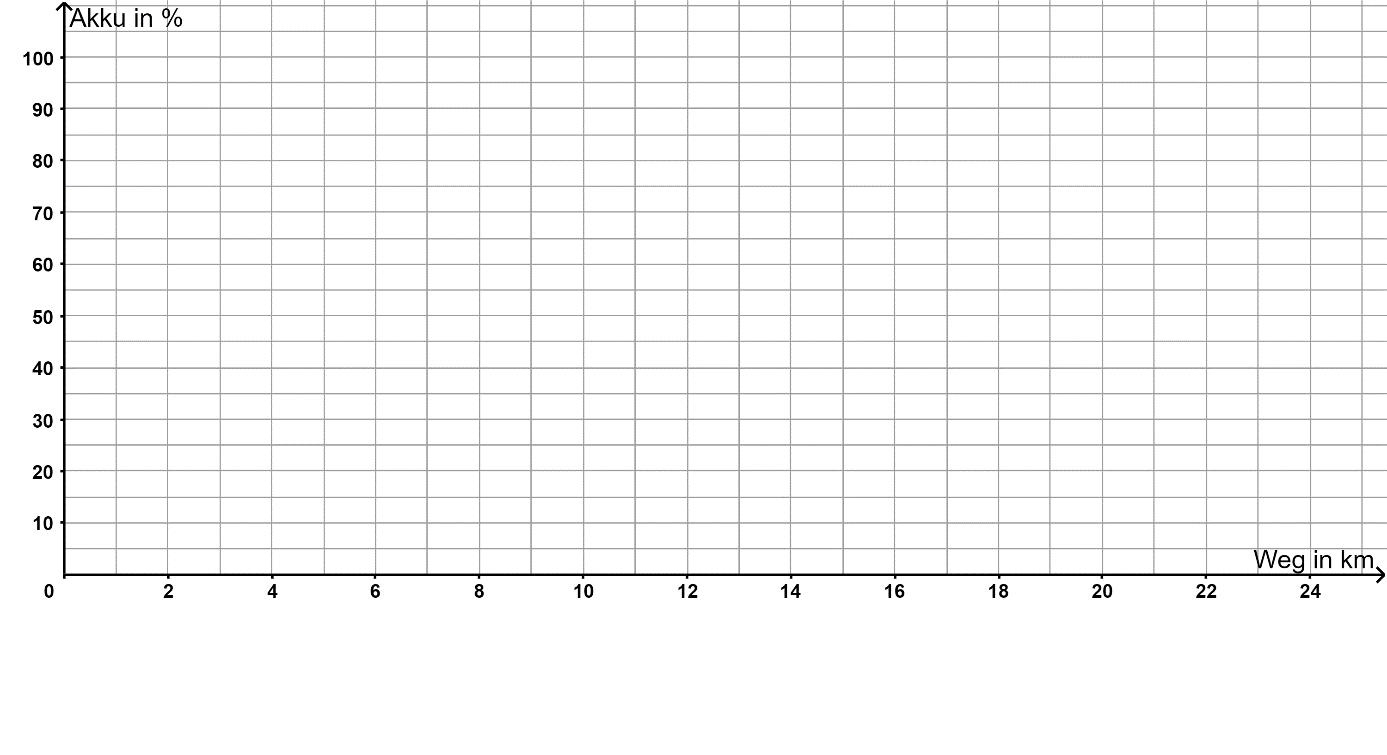 Vervollständige mithilfe der Tabelle und des Graphen folgende Aussagen:Nach ______ km ist die Hälfte der Akkuladung verbraucht.Nach ______ km sind 30 % der Akkuladung verbraucht.Nach 8 km sind ______ % der Akkuladung verbraucht.Mit einem vollständig geladenen Akku können maximal ______ km gefahren werden.Nenne Faktoren, die die Akkulaufzeit beeinflussen könnten.__________________________________________________________________________________________________________________________________________________________________Beschreibe den Unterschied der Graphen „Weg-Akkuladung“ und „Weg-Kosten“ (AB Wie viel kostet die Fahrt mit dem E-Scooter?). _________________________________________________________________________________________________________________________________________________________________________________Beschreibe die Zuordnungsvorschrift.Jedem Ausgangswert x wird ______________________________  f(x) zugeordnet. f(x) = _______________ Weg (km)012345101215Akkuladung(%)Weg (km)0123510xAkkuladung(%)